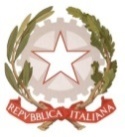 MINISTERO DELL’ ISTRUZIONE, DELL’UNIVERSITA’, DELLA RICERCAUFFICIO SCOLASTICO REGIONALE PER IL LAZIOLICEO SCIENTIFICO STATALE“TALETE”Roma, 23.10.2019Agli Alunni delle classi III, IV e VAi Genitori degli alunni delle classi III, IV e VAi DocentiP.C. Alla DSGA Sig.ra P. LeoniP.C. Al personale ATASito webCIRCOLARE N.90Oggetto: Progetto Orientamento in Rete A.S. 2019/2020.Anche per quest'anno scolastico, il Liceo Talete aderisce al progetto Orientamento in Rete.Si tratta di un progetto in collaborazione tra l’Università di Roma La Sapienza e l'Ordine dei Medici della Provincia di Roma, con l'obiettivo di accompagnare e sostenere gli studenti delle Scuole Secondarie di secondo grado nel percorso che va dalla scelta del corso di laurea fino al superamento del test di ammissione ai corsi di area biomendica e psicologica.Questa iniziativa sarà presentata il giorno 6 NOVEMBRE 2019, ore 8.30 – 11.00 presso l'Aula Magna dell'Università la Sapienza di Roma, Piazzale Aldo Moro n. 5 .Il progetto prevede la partecipazione a corsi in presenza e a corsi online, sia in lingua italiana che in lingua inglese.Gli studenti del IV e V anno aderenti al progetto potranno partecipare a “Vivi una mattina Universitaria” per vivere da vicino l’esperienza universitaria presso le Facoltà di Medicina della Sapienza (Corsi di Laurea in Medicina e Chirurgia e Professioni sanitarie).Tutti gli studenti interessati a partecipare al progetto e alla giornata di presentazione alla Sapienza devono comunicare la propria adesione entro giovedì 31 ottobre p.v. inviando una mail al seguente indirizzo: annalisa.palazzo@liceotalete.it. indicando il proprio nome, cognome,classe di appartenenza e indirizzo mail.Per maggiori informazioni (calendario dei corsi e modalità di partecipazione), si rimanda ai documenti allegati alla presente circolare.Docente Referente per L’Orientamento Universitario     Prof.ssa Annalisa Palazzo                 				                                                                                                                                                                                       Il Dirigente ScolasticoProf.  Alberto Cataneo                                                                                                                       (Firma autografa sostituita a mezzo stampa                                                ai sensi dell’art.3 comma 2 del d.lgs. n.39/1993)